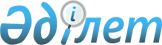 "Ғылыми-медициналық сараптама жүргізу қағидаларын бекіту туралы" Қазақстан Республикасы Денсаулық сақтау министрінің 2013 жылғы 10 шілдедегі № 397 бұйрығына өзгеріс енгізу туралы
					
			Күшін жойған
			
			
		
					Қазақстан Республикасы Денсаулық сақтау министрінің 2014 жылғы 21 ақпандағы № 104 бұйрығы. Қазақстан Республикасының Әділет министрлігінде 2014 жылы 20 наурызда № 9262 тіркелді. Күші жойылды - Қазақстан Республикасы Денсаулық сақтау министрінің 2020 жылғы 8 желтоқсандағы № ҚР ДСМ-239/2020 бұйрығымен.
      Ескерту. Күші жойылды – ҚР Денсаулық сақтау министрінің 08.12.2020 № ҚР ДСМ-239/2020 (алғашқы ресми жарияланған күнінен кейін күнтізбелік он күн өткен соң қолданысқа енгізіледі) бұйрығымен.
      "Халық денсаулығы және денсаулық сақтау жүйесі туралы" 2009 жылғы 18 қыркүйектегі Қазақстан Республикасы Кодексінің 64-бабының  2-тармағына сәйкес БҰЙЫРАМЫН:
      1. "Ғылыми-медициналық сараптама жүргізу қағидаларын бекіту туралы" Қазақстан Республикасы Денсаулық сақтау министрінің 2013 жылғы 10 шілдедегі № 397 бұйрығына (Нормативтік құқықтық актілерді мемлекеттік тіркеу тізілімінде № 8609 тіркелген, 2013 жылғы 28 қарашадағы № 263 "Егемен Қазақстан" газетінде жарияланған) мынадай өзгеріс енгізілсін:
      көрсетілген бұйрықпен бекітілген Ғылыми-медициналық сараптама жүргізу қағидаларының 1-қосымшасында 1-тармақ мынадай редакцияда жазылсын:
      "1. Ғылыми-медициналық сараптаманы жүргізу үшін сарапшылардың қорын (бұдан әрі - сарапшылар қоры) Жұмысшы орган уәкілетті органның келісімі бойынша қалыптастырады және үнемі өзектендіріледі (жылына кем дегенде бір рет) және басқа жақтан сарапшылар қорына енгізу үшін өтінімдердің түсуі бойынша толықтырады."
      2. Қазақстан Республикасы Денсаулық сақтау министрлігінің Ғылым және адами ресурстар департаменті (А.Ә. Сыздықова) осы бұйрықтың заңнамада белгіленген тәртіппен Қазақстан Республикасы Әділет министрлігінде мемлекеттік тіркелуін қамтамасыз етсін.
      3. Қазақстан Республикасы Денсаулық сақтау министрлігінің Заң
      қызметі департаменті (Д.Е. Асаинова) осы бұйрық мемлекеттік тіркелгеннен кейін, оның бұқаралық ақпарат құралдарында ресми жариялануын қамтамасыз етсін.
      4. Осы бұйрықтың орындалуын бақылау Қазақстан Республикасының Денсаулық сақтау вице-министрі Е.Ә. Байжүнісовке жүктелсін.
      5. Осы бұйрық алғашқы ресми жарияланған күнінен бастап он күнтізбелік күн өткен соң қолданысқа енгізіледі.
					© 2012. Қазақстан Республикасы Әділет министрлігінің «Қазақстан Республикасының Заңнама және құқықтық ақпарат институты» ШЖҚ РМК
				
Қазақстан Республика
Денсаулық сақтау министрі
С. Қайырбекова